THE ASCENSION OF THE LORDMAY 23 & 24, 2020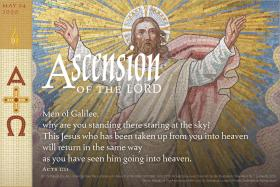 “PUSHED” OUT ON MISSION
There is a delightful character in the original Dr. Dolittle Tales called the “Pushmi-Pullyu.” It is a beast with two identical halves, with a head at each end. No matter which direction the beast walks, one end is the “push me” and the other is the “pull you.” Today’s feast is a bit like that in the life of the church. In the Book of the Acts of the Apostles, it is the Ascension of Christ that calls for the Holy Spirit, which consequently sends or “pushes” the church out on its mission. This is the message that we hear from the angels today, as they tell the friends of Jesus not to look up into the clouds, but to get busy. It is the message of Jesus himself in Matthew’s Gospel, as he sends them out to baptize. He also tells them, “I am with you always, until the end of the age” (Matthew 28:20). And it is this message, confident in faith that Jesus has ascended to shouts of joy, that “pulls” us along to our final destiny. The life of the faithful disciple, sent into the world on mission, will one day know the same risen, ascended glory.SPIRITUAL ECOLOGYBy Dennis TavaresThe natural law is written in the core of our being guiding us to commonsense action. One manifestation is the environmental movement which fosters responsibility to protect the natural world because, like all creatures, we are dependent on nature. This concern for natural ecology must be matched by concern for mankind’s spiritual ecology which is about humans in the nursery of the family. Nature and spirituality are in man, and man is in nature and the spiritual world. For humans, you can’t have one without the other. We should not wrongfully manipulate either the natural or spiritual worlds at will. We do not create ourselves; our intellect and will come from God, and we are rightly ordered only if we respect our creaturely place in the scheme of things. Only then will we know we are on the right track that brings us in the end to God our Father.PASTORIAL RUMINATIONSBy Father Andre QuerijeroLosing a loved one or anything that we value the most leaves a gaping hole in our hearts, a dreadful feeling of emptiness and pain. There are two ways by which we deal with such a loss— running away through denial and anger, bargaining and depression, or by sucking it up and courageously accepting our real situation of helplessness.      Today, Jesus wants us to avoid filling that interior emptiness with temporary solutions like indulgence with alcohol or drugs, sex or food, workaholism, or endless online shopping. Seeking superficial satisfaction and pleasure from these created things would just enslave us. It is like digging a hole in the ground for the demise of whatever dignity that is left in our humanity. These things, which Jesus simply calls “the world” will not give us peace, nor make us feel whole again; rather, we would enter into a vicious cycle of addiction and self-sabotage.     Jesus is saying, “Stop complaining. Put me right there in the thick of your suffering and pain; and, with my love, I shall heal your wound and fill your loss, that void within you. Then and only then can my Holy Spirit grant you true and lasting inner peace.”TREASURES FROM OUR TRADITION
In the Easter season until now, we have heard accounts of the Risen Lord’s appearances to his disciples, sometimes individually, but most often when they are assembled together, and very often at meals. Now, they are faced with the mystery of the Lord’s disappearance from their sight, coupled with a deepening awareness of his constant presence.
     We recall the days when the church took shape from the quality of relationships forged among the first disciples through their following of Christ. From then on, they are meant to be the sign of Christ’s presence in the world. As we, the baptized, gather week by week, we too are shaped into a Sacrament of God’s justice for the world. Like the first disciples, we too are “works in progress,” unfinished works of art. Many of us are splashed with water at the beginning of Mass in this season, an effective and refreshing wake-up call for us to engage ever more fully with our Baptism. We are nearing the end of ninety days of renewal. Lent and Easter are drawing to a rousing close. Has Christ “Eastered” in you yet?READINGS FOR THE WEEK
Monday:        Acts 19:1-8; Ps 68:2-3ab, 4-5acd, 6-7ab; Jn 16:                            29- 33
Tuesday:         Acts 20:17-27; Ps 68:10-11, 20-21; Jn 17:1-11a
Wednesday: Acts 20:28-38; Ps 68:29-30, 33-36ab; Jn 17:11-19
Thursday:      Acts 22:30; 23:6-11; Ps 16:1-2a, 5, 7-11; Jn 17:                            20-26
Friday:             Acts 25:13b-21; Ps 103:1-2, 11-12, 19-20ab; Jn                            21:15-19
Saturday:      Acts 28:16-20, 30-31; Ps 11:4, 5, 7; Jn 21:20-25
Sunday:         Vigil: Gn 11:1-9 or Ex 19:3-8a, 16-20b or Ez 37:                           1-14 or Jl 3:1-5; Ps 104:1-2, 24, 35, 27-28, 29-30;                           Rom 8:22-27; Jn 7:37-39 Day: Acts 2:1-11; Ps 104:                           1, 24, 29-31, 34; 1 Cor 12:3b-7, 12-13; Jn 20:19-23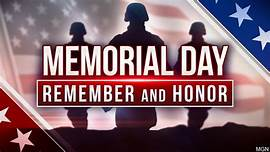 THE PARISH OFFICE WILL BE CLOSED ON MONDAY, MAY 25TH, 2020.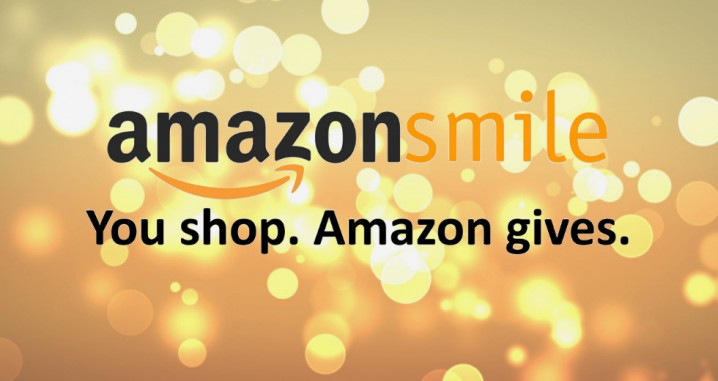 OUR LADY OF GOOD COUNSEL HAS AMAZON SMILE. MAKE SURE YOU CHOOSE AMAZON SMILE AND “SELECT” OUR LADY OF GOOD COUNSEL CATHOLIC CHURCH A CORPORATION SOLE.YOU WILL BE ABLE TO MAKE A DONATION TO OUR CHURCH IN EVERY PURCHASE.FOR MORE INFORMATION, PLEASE CALL THE OFFICE AT 964-0229.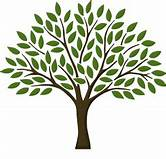 OUR LADY OF GOOD COUNSEL MEMORIAL TREEIn the vestibule of the Church, on the southern wall is a beautiful Memorial Tree.Its bright leaves represent permanent memorials to the departed of our Parish.For the sum of $200.00, you can give to the Parish Secretary, the correct spelling and dates of the departed and in due time the leaf is printed and attached to the tree: a permanent reminder of a loved one who is gone.For more information, Call the Parish Office at 964-0229.MASS INTENTIONSMAY 25 - 31, 2020PLEASE PRAY FOR OUR SICK PARISHIONERSMaria Lourdes López Zavala, Rebecca Aurejo, Hermiligio Santos, Ramón Hernández, Maria Martinez, Ernest Figueiredo, Salud Olvera, Toñita Garcia, Betty Cox, Antonia Rentería, Pauline Ortiz, Ana María Calderón, María Cristina Reyes, Karma Mendez, Juan Hernández, Frank Richards, Lisa Wright, Ricardo Contreras, Florencia Chávez, Refugio Yáñez, Tarcicio García, Sofía García, María de Jesús Mendoza, Antonio Cazares, Ana García, Ryan Moore, Marianne Brannan, Lilia Parrish, Nancy Smith, Julián Palomar, Jennifer Vera, Kim Koskinen, Margaret Valencia, Matthew Marcoulier, Dennis Tavares, Jose Freitas, Alfredo Sousa, Juana Arreguín, Aron Yasskin, Victoria Walzer, Fidela Yáñez Jara, Erika Ramos, Carla Tomas, Erasmo Yáñez, Memo Soria, Patricia Vargas, Fidela Yáñez, Elvia Flores, Yonel Ruíz, Angie Freitas, Russel Bryant, Derrick Heater, Luis Angel, Juan Barrera-Terán, Gabriel Hurtado, Gerald Butler, Helen Reynolds, Toni Clark, Ann Gallagher, Brianna Lopez, Margaret Milliken, Gina Pivirotto, Nick Quin, Mary Servis, Denis Sousa, Victor Venegas, Matty Walker, Charles Lorenz, Rebecca Lorenz, Ofelia Ibarra, Leonardo Naal, Gina Leal.PRAY FOR OUR FAMILY MEMBERSIN THE MILITARYJosé Araiza Jr, Edgar Toscano, Marina González, Alondra Jara, Sonia Jara, Jason Lorenz, Matt Mill & Jared Schroeder.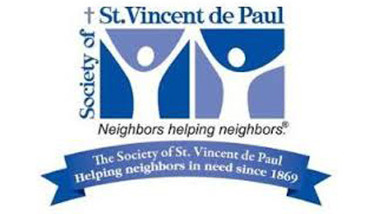 Saint Vincent de Paul MinistryFree Lunch ProgramEvery Sunday, St. Vincent de Paul Ministry of Our Lady of Good Counsel prepares 30-40 sack lunches to be handed out to those in need in our community. We start handing out the lunches at 12 noon-1 pm.     The Ministry provides all the food and supplies needed. All we need is YOUR help! There’s a sign-up sheet on the bulletin board in the vestibule of the Church on North wall. This is a great Ministry to share with your family and friends to carry out our directives to care for the poor and the hungry as Jesus has asked of us. Catechism and Confirmation students can earn 1.5 hours community service by volunteering to help!      The Ministry also needs donations of granola bars, juice packs, small individual bags of chips and cookies, and tax-deductible donations (we actually assist families in financially difficult times).     Let St. Vincent de Paul assist you in your Catholic mission of caring for those less fortunate and in need!     For more information, please call Will Lee at 707-367-8060 or Lynn Black at 707-734-0087.LA ASCENSION DEL SEÑOR23 Y 24 DE MAYO, 2020 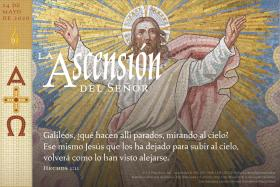 “EMPUJADOS” A LA MISIÓNHay un personaje encantado en Las historias del Dr. Dolittle llamado “Pushmi-Pullyu” [equivalente a Mempujas-Tehalo]. Es una bestia con dos mitades idénticas, con una cabeza en cada extremo. Sea cual fuera la dirección en que camina la bestia, de un extremo “empuja” y del otro “hala”. La fiesta de hoy refleja algo parecido en la vida de la Iglesia. En el Libro de los Hechos de los Apóstoles, es la Ascensión de Cristo la que llama al Espíritu Santo, quien a su vez envía o “empuja” a la Iglesia a realizar su mission. Tal es el mensaje que hoy oímos decir a los ángeles cuando dicen a los amigos de Jesús que no se queden mirando hacia las nubes, sino que se pongan en acción. Es el mensaje del mismo Jesús en el Evangelio según Mateo, cuando los envía a bautizar: “yo estaré con ustedes todos los días, hasta el fin del mundo” (Mateo 28:20). Y es éste mensaje, con fé lleno de confianza en Jesús que ha ascendido con gritos de gozo, el que “nos empuja” hacia nuestro destino final. La vida del discípulo fiel, enviado al mundo con su misión, es la que un día conocerá la misma gloria resucitada y ascendida.LA ECOLOGÍA ESPIRITUAL Por Dennis TavaresLa ley natural está escrita en el núcleo de nuestro ser que nos guía a la acción del sentido común. Una manifestación es el movimiento ambiental que fomenta la responsabilidad de proteger el mundo natural porque, como todas las criaturas, dependemos de la naturaleza. Esta preocupación por la Ecología Natural debe coincidir con la preocupación por la Ecología Espiritual de la humanidad, que se trata de los humanos en la guardería de la familia. La naturaleza y la espiritualidad están en el hombre, y el hombre está en la naturaleza y en el mundo espiritual. Para los humanos, no puedes tener uno sin el otro. No debemos manipular erróneamente los mundos naturales o espirituales a nuestra voluntad. No nos creamos a nosotros mismos y nuestro intelecto vendrá de Dios, y estamos correctamente ordenados, solo si respetamos nuestro lugar de criatura en el esquema de las cosas. Solo entonces sabremos que estamos en el camino correcto que al final nos lleva a Dios, nuestro Padre.REFLEXIONES PASTORALESPor el Padre Andrés QuerijeroPerder a un ser querido o cualquier cosa que valoramos mucho deja un vacío en nuestros corazones, una terrible sensación de vacío y dolor. Hay dos maneras en las que lidiamos con tal pérdida: huyendo a través de la negación y la ira, el regateo y la depresión, o absorbiéndolo y aceptando valientemente nuestra situación real de impotencia.     Hoy, Jesús quiere que evitemos llenar ese vacío interior con soluciones temporales como la indulgencia con el alcohol o las drogas, el sexo o la comida, la adicción al trabajo o las compras en línea sin fin. Buscar satisfacción superficial y placer de estas cosas creadas, simplemente nos esclavizaría. Es como cavar un hoyo en el suelo para la desaparición de cualquier dignidad que quede en nuestra humanidad. Estas cosas, que Jesús simplemente llama "el mundo", no nos darán paz, ni nos harán sentir completos nuevamente; más bien, entraríamos en un círculo vicioso de adicción y auto-sabotaje.     Jesús dice: "Deja de quejarte. Ponme justo allí en medio de tu sufrimiento y dolor; y, con mi amor, sanaré tu herida y llenaré tu pérdida, ese vacío dentro de ti. Entonces, y solo entonces, mi Espíritu Santo puede concederte una paz interior verdadera y duradera ".TRADICIONES DE NUESTRA FEEn 1563 el Concilio de Trento estableció que todos los Católicos debían recibir la comunión por lo menos una vez al año, de preferencia, durante la época de Pascua, los 50 días desde la Pascua Florida a la Pascua de Pentecostés. En Chile los sacerdotes en siglos pasados llevaban la Eucaristía a todos aquellos que no podían asistir a Misa en la Pascua Florida. Comenzando con el segundo domingo de Pascua y acompañados de huasos (vaqueros) quienes los protegían de bandidos llevando el Sacramento en cálices de plata por toda la región. Esto llegó a llamarse Cuasimodo, en base a la frase inicial de la Misa del Segundo Domingo Pascual: Quasi modo géniti infantes (Casi como recién nacidos).
Hoy en día, la fiesta también es conocida como “correr hacia Cristo,” por el hecho de llevar a Cristo en carretas decoradas por las calles de los pueblitos mientras los niños corren por delante gritando “¡Viva Cristo Rey!” De esta manera los niños anuncian la venida de Cristo, algo que todo cristiano debería hacer con hechos y palabras todos los días de año.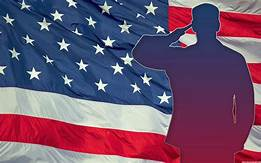 SE LES INFORMA QUE EL LUNES 25 DE MAYO LA OFICINA PARROQUIAL ESTARA CERRADA. POR MOTIVO DEL DIA DE LOS CAIDOS (MEMORIAL DAY).NUESTRA SEÑORA DEL BUEN CONSEJO YA CUENTA CON AMAZON SMILE.CUANDO HAGA SUS COMPRAS EN ESTE SITIO WEB, FAVOR DE ASEGURARSE DE ESCOGER:PASTOR OF OUR LADY OF GOOD COUNSEL CATHOLIC CHURCH A CORPORATION SOLE.USTED PODRA HACER SUS COMPRAS Y AL MISMO TIEMPO UN PORCENTAJE DE SU COMPRA SERA DONADA PARA NUESTRA PARROQUIA.ESTAMOS PARA MAS INFORMACION, FAVOR DE COMUNICARSE A LA OFICINA PARROQUIAL 964-0229.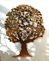 ARBOL MEMORIAL EN LA ENTRADA DE NUESTRA IGLESIA, EN LA PARED QUE DA HACIA AL SUR, TENEMOS UN ARBOL MEMORIAL, DONDE CADA HOJA REPRESENTA A NUESTROS DIFUNTOS. POR LA CANTIDAD DE $200.00 QUE PUEDE ENTREGAR A LA OFICINA, CON LOS NOMBRES Y FECHAS DE NUESTROS DIFUNTOS, EN CUESTION DE UNA SEMANA SE GRABA LA HOJA Y SE COLOCA EN EL ARBOL, “UN RECUERDO DE LA PARTIDA DE NUESTROS SERES QUERIDOS”.      PARA MAS INFORMACIÓN, FAVOR DE LLAMAR A LA OFICINA AL 964-0229.     MUY SEGUIDO SE CELEBRAN MISAS PARA EL DESCANSO ETERNO DE LAS ALMAS DE NUESTROS SERES QUERIDOS QUE ESTÁN EN NUESTRO ARBOL MEMORIAL.ACTUALIZACION DEL REGISTRO PARROQUIALERECUERDEN QUE AUN ESTAMOS ACTUALIZANDO NUESTRO REGISTRO PARROQUIAL.POR FAVOR, TOME UN FORMULARIO Y DÉNOS SU INFORMACIÓN ACTUALIZADA (DISPONIBLES EN EL VESTIBULO DE LA IGLESIA).     FAVOR DE PONERLO EN EL BUZON DEL CORREO (SE ENCUENTRA FUERA DE LA OFICINA), LLÁMENOS AL 707-964-0229 O ENVIENOS UN CORREO ELECTRONICO A: olgcinfb@gmail.com. INTENCIONES DE LAS MISASDEL 25 AL 31 DE MAYO DE 2020OREMOS POR LOS ENFERMOS DE LA PARROQUIAMaría Lourdes López Zavala, Rebecca Aurejo, Hermiligio Santos, Ramón Hernández, Maria Martinez, Ernest Figueiredo, Toñita Garcia, Betty Cox, Antonia Rentería, Pauline Ortiz, Ana María Calderón, María Cristina Reyes, Karma Mendez, Juan Hernández, Frank Richards, Lisa Wright, Ricardo Contreras, Florencia Chávez, Refugio Yáñez, Tarcicio García, Sofía García, María de Jesús Mendoza, Antonio Cazares, Ana García, Ryan Moore, Eileen Seeman, Marianne Brannan, Lilia Parrish, Nancy Smith, Julián Palomar, Jennifer Vera, Kim Koskinen, Margaret Valencia, Matthew Marcoulier, Dennis Tavares, Jose Freitas, Alfredo Sousa, Juana Arreguín, Aron Yasskin, Victoria Walzer, Fidela Yáñez Jara, Erika Ramos, Carla Tomas, Erasmo Yáñez, Memo Soria, Patricia Vargas, Fidela Yáñez, Elvia Flores, Yonel Ruíz, Angie Freitas, Russel Bryant, Derrick Heater, Luis Angel, Juan Barrera-Terán, Gabriel Hurtado, Gerald Butler, Helen Reynolds, Toni Clark, Ann Gallagher, Brianna Lopez, Margaret Milliken, Gina Pivirotto, Nick Quin, Mary Servis, Denis Sousa, Victor Venegas, Matty Walker, Charles Lorenz, Rebecca Lorenz, Ofelia Ibarra, Leonardo Naal, Gina Leal.OREMOS POR NUESTROS FAMILIARES Y AMIGOSEN EL SERVICIO MILITARMaría de la Luz Olvera, Rebeca Sánchez, José Araiza Jr.,Marina González, Alondra Jara, Sonia Jara, Jason Lorenz,Matt Mills y Jared Schroeder.LECTURAS DE LA SEMANA
Lunes:	      Hch 19:1-8; Sal 68 (67):2-3ab, 4-5acd,             6-7ab; Jn 16:29-33
Martes:      Hch 20:17-27; Sal 68 (67):10-11, 20-21;
                  Jn 17:1-11a
Miércoles: Hch 20:28-38; Sal 68 (67):29-30, 33-36ab;
                  Jn 17:11b-19
Jueves:      Hch 22:30; 23:6-11; Sal 16 (15):1-2a, 5,
                  7-11; Jn 17:20-26
Viernes:    Hch 25:13b-21; Sal 103 (102):1-2, 11-12,
                  19-20ab; Jn 21:15-19
Sábado:     Hch 28:16-20, 30-31; Sal 11 (10):4, 5, 7;
                  Jn 21:20-25
Domingo: Vigilia: Gn 11:1-9 o Ex 19:3-8a, 16-20b o
                  Ez 37:1-14 o Jl 3:1-5; Sal 104 (103):1-2,              24, 35, 27-28, 29-30; Rom 8:22-27;            Jn 7:37-39
                  Día: Hch 2:1-11; Sal 104 (103):1, 24, 29-            31, 34; 1 Cor 12:3b-7, 12-13; Jn 20:19-23Ministerio de San Vicente de Paúl Programa de Almuerzo GratuitoTodos los domingos, el Ministerio de San Vicente de Paúl de Nuestra Señora del Buen Consejo prepara entre 30 y 40 almuerzos para entregar a los necesitados de nuestra comunidad.      El Ministerio proporciona todos los alimentos y suministros necesarios. ¡Todo lo que necesitamos es TU ayuda! Hay una hoja para que escriba su nombre y número de teléfono  en el tablón de anuncios que está en el vestíbulo de la Iglesia. Este es un gran Ministerio para compartir con su familia y amigos y poder llevar a cabo el Ministerio de dar de comer a los pobres y los hambrientos como Jesús nos lo ha pedido. ¡Los estudiantes del grupo de Confirmación pueden ganar 1.5 horas de servicio comunitario al ofrecerse como voluntarios para ayudar!     El Ministerio también necesita donaciones de barras de granola, paquetes de jugo individuales, pequeñas bolsas individuales de papas fritas y galletas, y las donaciones son deducibles de impuestos (en realidad ayudamos a las familias en tiempos de dificultades financieras).     ¡Deje que San Vicente de Paúl lo ayude en su Misión Católica de cuidar a los menos afortunados y necesitados!     Para obtener más información, favor de comunicarse con  Will Lee al 707-367-8060 ó Lynn Black al 707-734-0087.Monday (25)Tuesday (26)Wednesday (27)Thursday (28)Friday (29)Saturday (30) & Sunday (31)12:05pm12:05pm12:05pm12:05pm12:05pm5:00pm6:30pmJohn, Sister Adrienne,James & Ruby Andreani †Soledad Mota †Cuca Mota (b-day)Andrés Cuevas (b-day)Julián Mora †Maria Luisa Sánchez †Lucas, Salvador, Angel, Guadalupe & Carmen Mora Sánchez †Bryan, Francisco & Teresa Serpa †Elías Ramírez †John Andreani †Fred & Clara White †Thomas Galemba †Guadalupe Sánchez Tejeda †Agnes Gordon †Dolores Cruz †Lunes (25)Martes (26)Miércoles (27)Jueves (28)Viernes (29)Sábado (30)yDomingo (31)12:05pm12:05pm12:05pm12:05pm12:05pm5:00pm6:30pmJohn, Sister Adrienne, James y Ruby Andreani †Cuca Mota (cumpleaños)Soledad Mota †Andrés Cuevas (cumpleaños)Julián Mora †María Luisa Sánchez †Lucas, Salvador, Angel, Guadalupe y Carmen Mora Sánchez †Bryan, Francisco y Teresa Serpa †Elías Ramírez †John Andreani †Fred y Clara White †Thomas Galemba †Guadalupe Sánchez Tejeda †Agnes Gordon †Dolores Cruz †